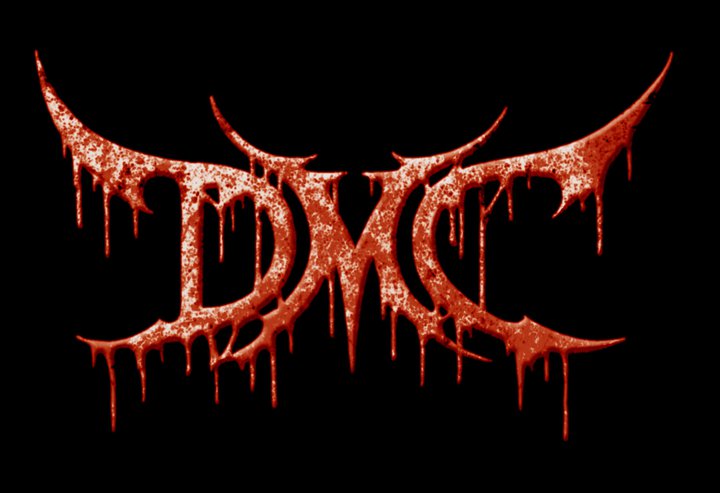 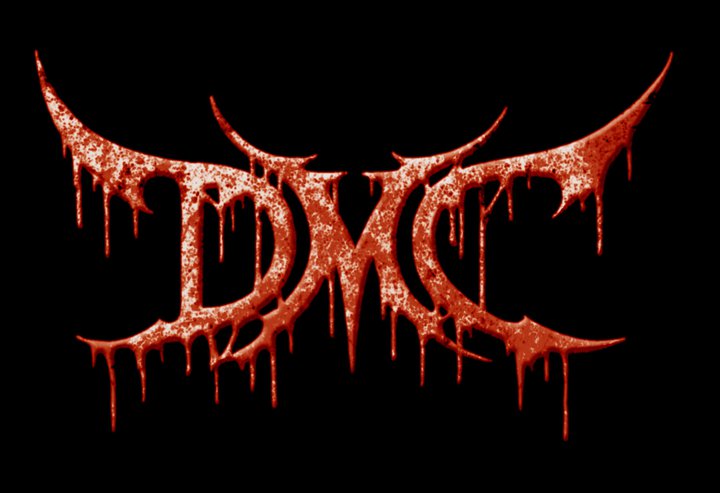 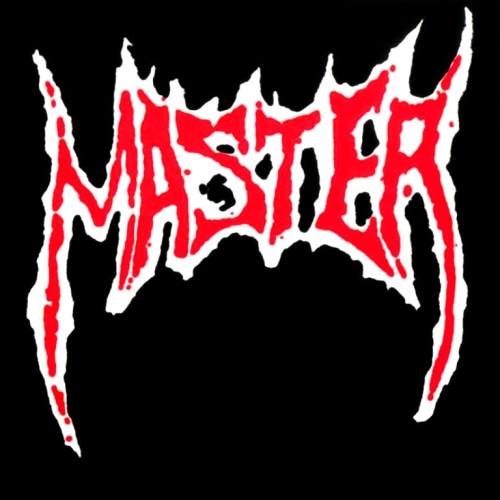         METALOVÁ LEGENDA PAUL SPECKMANN POPRVÉ VE         DEATH METALOVÁ LEGENDA PAUL SPECKMANN POPRVÉ VE BZENCI 19.5. BZENEC               KULTURNÍ DŮM – START 20:00 HOD. VSTUP 150,-Kč